ёёёҚАЗАКСТАН  РЕСПУБЛИКАСЫ                                              РЕСПУБЛИКА  КАЗАХСТАН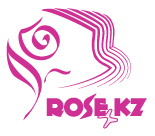       АЛМАТЫ   ҚАЛАСЫ                                                                                 ГОРОД   АЛМАТЫ Крестьянское Хозяйство	          Крестьянское Хозяйство  «СУЗДАЛЕВА»                                                                                «СУЗДАЛЕВА»          Алматы қаласы	        город Алматы050090, Байзаков к-сі  183 үй                                                                     050090, ул. Байзакова  д.183Тел.  8 (727) 378 23 50,                                                                                 Тел.  8 (727) 378 23 50,  Моб:  8 701 722 18 82, 8 701 514 4120                                      Моб: 8 701 722 18 82, 8 701 514 4120www.rose.kz    e-mail: rose.kz@mail.ru                                              www.rose.kz    e-mail: rose.kz@mail.ruКОММЕРЧЕСКОЕ ПРЕДЛОЖЕНИЕна саженцы яблонь. Осень 2024НаименованиеОписаниеВозрастКол-во, штЦена, тг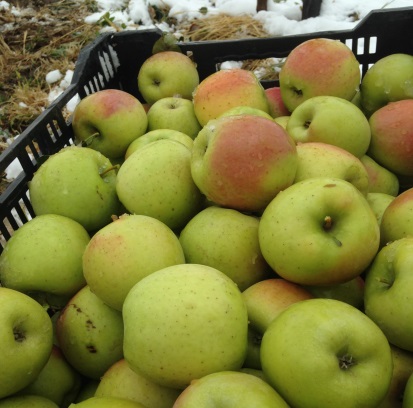 Голд РашСорт выведен в США. Сорт позднезимнего  срока созревания, известен как сорт с очень длинным сроком хранения (10-11 меся-цев). Дерево низкорослое, скороплодное и очень урожайное. Плоды массой 140-180 г. Покровная окраска зеленовато-желтая. Мякоть плотная, очень сочная, приятного сладко-кислого вкуса. В плодоношение на карликовых подвоях вступает  на 2-3-й год после посадки в сад. Съемная зрелость наступает в конце октября. Неустойчив к мучнистой росе.Сорт иммунен к парше, устойчив к бактериальному ожогу.III летки10000800Голд РашII летки10 000800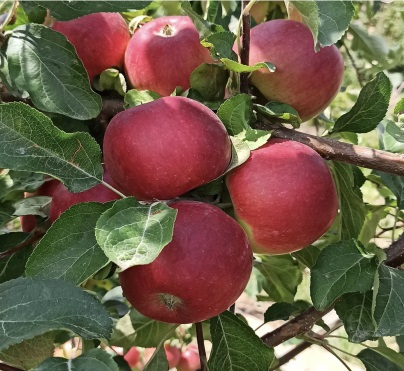 Ред ФриСорт создан в США, срок созревания летний. Дерево среднерослое, крона широкоовальная, раскидистая, не густая. Плодоносит на кольчатках и плодовых прутиках. Плоды среднего размера 130-150 г., округлые. Основная окраска зеленовато-желтая, покровная- темно-красный, размытый и полосатый румянец по большей части плода. Мякоть кремовато -белая, средней плотности, сочная, кисло-сладкого, гармоничного вкуса с нежным ароматом. Съемная зрелость плодов наступает в середине августа. Транспортабельность высокая. Сорт имеет ген иммунитета к парше Vf. К мучнистой росе среднеустойчив. Сорт скороплодный, в плодоношение на карликовых подвоях вступает на 3-й год после посадки в сад. Плодоношение регулярное. Устойчив к бактериальному ожогу.III летки7 000800Ред ФриII летки8 000800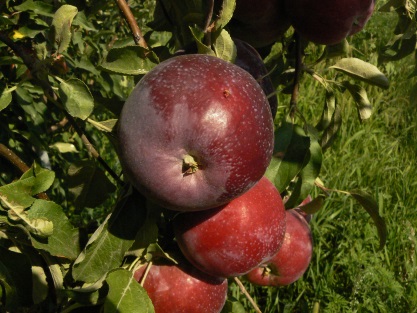 Вильямс ПрайдСорт создан в США. Срок созревания летний. Дерево среднерослое, крона округлая, среднезагущенная. Плодоношение на кольчатках и плодовых  прутиках. Плоды крупные 150-190 г, округлые. Основная окраска желтая, покровная темно-красная, по  всему плоду. Мякоть сочная, слабоароматная, десертного вкуса. Плоды созревают в начале августа. Хранятся в течении месяца. Транспортабельность хорошая. В плодоношение на карликовом подвое вступает на 3-й год. Сорт имеет иммунитет к парше, устойчив к бактериальному ожогу.III летки1000800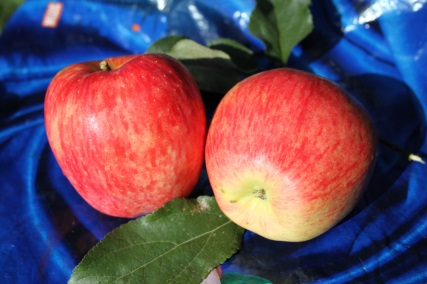 РахатКазахстанский сорт осенне-зимнего срока созревания. Дерево среднерослое. Плоды крупные 170-200г., округло-конические. Покровная окраска ярко розовая в виде широких штрихов, покрывающих весь плод. Мякоть плотная, сочная, с отличным кисловато-сладким вкусом сорт скороплодный, урожайный. Созревают плоды в конце августа, начале сентября. Хранятся 2-3 месяца. Среднеустойчив к бактериальному ожогу.IIлетки4 500800